Exam command words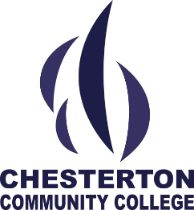 What are command words?Command words tell you how to answer an exam question or complete an assessment task.Why do command words matter?The exam mark schemes will only reward answers that have addressed the command word correctly. For example, if you are asked to explain something and you give a description, you will lose marks and may not gain any marks at all! What strategies could you use to remember the command words?You could ask a friend or family member to help you by testing you using the lists in this booklet. Alternatively you could turn the lists into Quizlets or flashcards. If you are using flashcards, remember to use the Leitner (spaced repetition) method as it is a more effective way of revising.What strategies could you use to help you practise using the different command words in each subject?You could use elaborative interrogation to write questions about each aspect of the exam specification and deliberately choose to write them using a range of different command words. You then answer the questions to practise using the different commands.What does BUG the question mean?Box - As you read the question, draw a box around the command word. This reminds you what the question is asking you to do and what the examiner is looking for.Underline - Underlining keywords always help to jog the memory.Glance back – When you are writing your answer, keep glancing back at the question to make sure you are addressing the command word and covering all of the necessary ideas.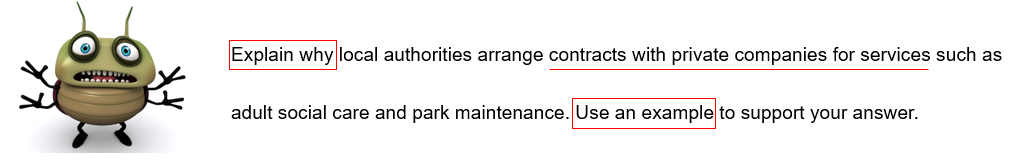 Classical Civilisation Computer Science DramaEnglish Language English Literature EnterpriseFilm StudiesFrench Reading and listeningWritingGeography German Reading and listeningWritingHistory Latin MathsMedia Studies Music PE Politics (Citizenship Studies)Religious Studies Science: Triple and Combined Double
Sociology Spanish Listening and readingWritingExam specificationsArt and Design: Fine Art				Edexcel	1FA0Art and Design: Photography			Edexcel	1PY0Art and Design: Textiles				Eduqas	C653QSBiology (triple)					AQA		8461Chemistry (triple)					AQA		8462Classical Civilisation				OCR		J199Computer Science					OCR		J277Creative iMedia Level 2 Cambridge National	OCR		J817Drama						Edexcel	1DR0English Language					AQA		8700English Literature					OCR		J352Enterprise BTEC					Edexcel	603/7063/4Film Studies						Eduqas	C670QSFrench						AQA		8658Geography						AQA		8035German						AQA		8668Health and Social Care Cambridge National	OCR		J811History						OCR		J410NDHospitality and Catering				Eduqas	5569QALatin							Eduqas	C990PBMaths							Edexcel	1MA1Maths FSMQ						OCR		6993Media Studies					AQA		8572Music							Edexcel	1MU0PE							OCR		J587Physics (triple)					AQA		8463Politics (Citizenship Studies)			OCR		J270Religious Studies					AQA		8062MAScience (combined double)			AQA		8464Sociology						AQA		8192Spanish						AQA		Sport BTEC						Edexcel	BJJ67Statistics						Edexcel	1ST0CompareIdentify similarities and/or differences. EvaluateJudge from available evidence. IdentifyName or otherwise characterise. JustifySupport a case with evidence.To what extentJudge the importance or success of a strategy, scheme or project.Use evidence to support this statementSelect and present information to prove or disprove something.AddJoin something to something else so as to increase the size, number or amount.AnalyseBreak down in order to bring out the essential elements or structure. To identify parts and relationships, and to interpret information to reach conclusions.AnnotateAdd brief notes to a diagram or graph.CalculateObtain a numerical answer showing the relevant stages in the working.CompareGive an account of the similarities and differences between two (or more) items or situations, referring to both (all) of them throughout.CompleteProvide all the necessary or appropriate parts.ConvertChange the form, character or function of something. DefineGive the precise meaning of a word, phrase, concept or physical quantity. DescribeGive a detailed account or picture of a situation, event, pattern or process.DesignProduce a plan, simulation or model.DiscussOffer a considered and balanced review that includes a range of arguments, factors or hypotheses. Opinions or conclusions should be presented clearly and supported by appropriate evidence.DrawProduce (a picture or diagram) by making lines and marks on paper with a pencil or pen.EvaluateAssess the implications and limitations; make judgements about the ideas, works, solutions or methods in relation to selected criteria.ExplainGive a detailed account including reasons or causes.GivePresent information which determines the importance of an event or issue. Quite often used to show causation.HowIn what way or manner; by what means.IdentifyProvide an answer from a number of possibilities. Recognise and state briefly a distinguishing factor or feature.JustifyGive valid reasons or evidence to support an answer or conclusion.LabelAdd title, labels or brief explanation(s) to a diagram or graph. ListGive a sequence of brief answers with no explanation.OrderPut the responses into a logical sequence.OutlineGive a brief account or summary.ShowGive steps in a derivation or calculation. SolveObtain the answer(s) using algebraic and/or numerical and/or graphical methods. StateGive a specific name, value or other brief answer without explanation or calculation.TickMark (an item) with a tick or select (a box) on a form, questionnaire etc. to indicate that something has been chosen.WhatAsking for information specifying something.Write / RewriteMark (letters, words or other symbols) on a surface, typically paper, with a pen or pencil.
Write (something) again so as to alter or improve it.AnalyseWrite about how and why a certain effect was achieved in a production you saw.Choose oneThat’s, ONE, not TWO! Be selective and precise about the number of elements you are being asked to focus on!ConsiderWrite about multiple perspectives, ideas or aspects of the topic, making your response more thoughtful, nuanced and balanced.DiscussWrite about multiple aspects of the topic brought up in the question. Go into depth and detail over more than one paragraph of continuous writing.EvaluateWrite your opinion as to the positive or negative impact of the effect on you and the audience. ExplainWrite the details for an idea you have for the play studied, making sure the examiner understands why you are putting this idea forward and what it involves.JustifyGive evidence as to why you hold a certain opinion or interpretation of the play you have studied or the production you saw. Examples galore!Provide a reasonWrite about why you might make a certain choice as an actor, director or designer, linked to the play. ReferMake an explicit comment about a particular area of study, such as context, as you are writing your response on another area. Give an example of how one thing might link to something else! Reach out!SuggestPut forward an idea for how to act, direct or design an aspect of the play studied, as specified in the question.Use skills / Use elementsSkills are non-verbal, physical, vocal and performance-based, and you employ them to act or direct other actors! Elements are set, sound, lighting, costume, props/stage furniture and staging, and using them means naming aspects of them that might be applied to a scene or moment in a play or production as a director or designer.AnalyseSeparate information into components and identify their characteristics.ArguePresent a reasoned case.AssessMake an informed judgement.CommentPresent an informed opinion.CompareIdentify similarities and/or differences. ContrastIdentify differences.CriticiseAssess worth against explicit expectations.DebatePresent different perspectives on an issue.DescribeGive an account of.DiscussPresent key points.EvaluateState how you react when reading the text as in 'Evaluate the effects the descriptions have on you'. ExamineInvestigate closely.ExplainGive reasons.FindSelect the options that are true (or false). How does the writer’s use of language achieve an effect?Describe how writers use language to achieve effects/impact (words/phrases/language features/language techniques/ sentence forms). IllustratePresent clarifying examples.Review Survey information.SuggestPresent a possible case/solution.SummarisePresent principal points without detail.SupportUse quotations/textual references to evidence your response. What do you understand?Retrieve and interpret information from a text/s.CompareDiscuss both extracts alongside each other, identifying links between them.ExploreUse the extract and, where applicable, other moments from the text to demonstrate your ideas about the question. PresentHow a writer has used language, structure and the conventions of form (poetry, prose, drama) to communicate ideas to the reader. PortrayHow a writer has used language, structure and the conventions of form (poetry, prose, drama) to communicate ideas to the reader. Calculate Recall and/or use a formula to determine a value using calculation.CompleteUse quantitative skills/calculation to complete blank or partially completed financial documents.DiscussConsider the different aspects in detail of an issue, situation, problem or argument and how they interrelate.Draw and labelDraw a break-even chart, identify the parts of a break-even chart by labelling, use chart to identify break-even point.EvaluateConsider various aspects of a subject’s qualities in relation to its context such as: strengths or weaknesses, advantages or disadvantages, pros or cons. Come to a judgement supported by evidence which will often be in the form of a conclusion.ExplainPresent one point that identifies a reason, way, benefit, or importance etc, and a second point that justifies/explains the first point.GiveRecall from memory facts, terms, processes, uses, characteristics, advantages, disadvantages etc.IdentifySelect the correct answer from the given context/stimulus.Briefly describeGive an account of.Briefly explainGive reasons.Briefly exploreExamine briefly and consider from a variety of viewpoints.Briefly outlineProvide a brief description or main characteristics of, for example, a theory or concept.CompareIdentify similarities and/or differences.DescribeProvide characteristics or a brief account. There is no requirement to expand on the description you have made, but do ensure that your description is as complete as possible to show the main features of what you have been asked to describe.DiscussPresent key points.Explore how, what or whyExamine in detail and consider from a variety of viewpoints.Give examplesProvide detailed examples to support your thinking.How far do you agree?Provide a thoroughly supported personal opinion on a topic in which you demonstrate why you agree or disagree with a statement.IdentifyProvide brief facts or examples. There is no requirement or expectation to write in a lot of detail for this command word.IllustratePresent clarifying examples.NameGive the correct title or term.OutlineProvide a brief description or main characteristics of, for example, a theory or concept. There is no requirement to expand on the outline you have made.Show howDemonstrate through worked examples/illustrations how a particular effect or meaning is created.StateProvide brief facts or examples. There is no requirement or expectation to write in a lot of detail for this command word.SummarisePresent the main points of the theory or concept in questions. There is no requirement to go into detail about the main points you have covered.Attention ! Vous pouvez utiliser la même lettre plus d'une fois. NB You can use the same letter more than once. C’est quelle personne ? Ecrivez le nom de la bonne personne. Which person is it? Write the name of the correct person. C’est qui ? Ecrivez le nom de la bonne personne. Who is it? Write the name of the correct person. Choisissez (deux) phrases qui sont vraies. Choose (two) correct sentences. Choisissez la réponse correcte/la bonne réponse. Choose the correct answer. Complétez … en français. Complete… in French. Complétez la grille. Complete the grid. Complétez le texte suivant avec les mots de la liste ci-dessous. Complete the following text with words from the list below. Complétez les phrases avec les mots de la liste. Complete the sentences with words from the list. Décidez si c’est Vrai (V), Faux (F) ou Pas Mentionné (PM). Ecrivez V, F ou PM. Decide if it is True (V), False (F) or Not Mentioned (PM). Write V, F or PM. Donnez (deux) détails. Give (two) details. Ecoutez ce passage/cette conversation/cette interview/ce reportage… Listen to this passage/this conversation/this interview/this report… Ecrivez la bonne lettre dans chaque case. Write the correct letter in each box. Ecrivez la bonne lettre dans la case. Write the correct letter in the box. Ecrivez les bonnes lettres dans les cases. Write the correct letters in the boxes. Identifiez la bonne personne. Identify the correct person. Il n’est pas nécessaire d’écrire en phrases complètes. It is not necessary to write in full sentences. Lisez … Read…Mentionnez un aspect positif, négatif, avantage, inconvénient. Mention one positive aspect, negative aspect, advantage, disadvantage. Pour une opinion négative, écrivez N. Pour une opinion positive, écrivez P. Pour une opinion positive et négative, écrivez P+N. For a negative opinion, write N. For a positive opinion, write P. For a positive and negative opinion, write P+N. Quelle est la réponse correcte ?Which is the correct answer? Qui … ?Who…? Remplissez les blancs. Fill in the blanks. Répondez à ces questions. Answer these questions. Répondez (aux questions) en français. Answer (the questions) in French. Décrivez … Describe... Ecrivez … Write... Ecrivez environ 40 mots en français. Write approximately 40 words in French. Ecrivez environ 90 mots en français. Répondez à chaque aspect de la question. Write approximately 90 words in French. Write something about each bullet point. Ecrivez environ 150 mots en français. Répondez aux deux aspects de la question. Write approximately 150 words in French. Write something about both bullet points. Ecrivez quatre phrases en français sur la photo. Write four sentences in French about the photo. Mentionnez … Mention... AssessMake an informed judgement.CalculateWork out the value of something.CompareIdentify similarities and differences. CompleteFinish the task by adding given information.DescribeSet out characteristics. ‘Say what you see.’Describe the distributionDescribe how something is spread out across space.DiscussPresent key points about different ideas or strengths and weaknesses of an idea.EvaluateJudge from available evidence.ExplainSet out purposes or reasons.GiveProduce an answer from recall.IdentifyName or otherwise characterise.JustifySupport a case with evidence.OutlineSet out main characteristics. StateExpress in clear terms.SuggestPresent a possible case. To what extent . . . ?Judge the importance or success of (strategy, scheme, project).Use evidence to support this statementSelect and present information to prove or disprove something.Achtung! Du kannst die Buchstaben mehr als ein Mal benutzen.N.B. You can use the same letter more than once.Beantworte die beiden Teile der Frage.Answer both parts of the question.Beantworte die Fragen auf Deutsch.Answer the questions in German.Beantworte diese Fragen.Answer these questions.Ergänze…auf Deutsch.Complete…in German.Ergänze den folgenden Text mit jeweils einem Wort von der Liste unten.Complete the following gap-text with one word from each gap from the list below.Ergänze die Lücken.Fill in the gaps/blanks.Ergänze die Tabelle auf Deutsch.Complete the table in German.Erwähne einen positiven Aspekt/einen Vorteil/ einen negativen Aspekt/einen Nachteil.Mention one positive aspect/one advantage/one negative aspect/one disadvantage.Es ist welche Person? Schreib den Namen ins Kästchen.Which person is it? Write the name in the box.Füll die Tabelle auf Deutsch aus.Complete the table in German.Für eine negative Meinung, schreib N, für eine positive Meinung, schreib P, für eine positive und negative Meinung, schreib P+N.For a negative opinion, write N, for a positive opinion, write P, for a positive and negative opinion, write P+N.Gib (zwei) Details.Give (two) details.Hör das folgende Gespräch/die folgende Diskussion/das folgende Interview/den folgenden Bericht.Listen to the following conversation/discussion/ interview/report.Lies…Read…Schreib den richtigen Buchstaben ins Kästchen.Write the correct letter in the box.Schreib R, wenn die Aussage richtig ist, F, wenn die Aussage falsch ist, NT, wenn die Aussage nicht im Text ist.Write (R) if the statement is correct, (F) if the statement is false and (NT) if the statement is not mentioned.Vollständige Sätze sind nicht nötig.It is not necessary to write in complete sentences.Wähle die richtige Aktivität und schreib den Buchstaben ins Kästchen.Choose the correct activity and write the correct letter in the box.Welche (sechs) Aussagen sind richtig?Which (six) statements are correct?Welche Antwort ist richtig?Which answer is correct?Beschreib...Describe...Du musst ungefähr 40 Wörter auf Deutsch schreiben.You must write approximately 40 words in German.Du musst ungefähr 90 Wörter auf Deutsch schreiben. Schreib etwas über alle Punkte der Aufgabe.You must write approximately 90 words in German. Write something about each bullet point.Du musst ungefähr 150 Wörter auf Deutsch schreiben. Schreib etwas über beide Punkte der Aufgabe.You must write approximately 150 words in German. Write something about both bullet points.Schreib…Write…Schreib etwas über…Write something about…Schreib vier Sätze auf Deutsch über das Foto.Write four sentences in German about the photo.Vergleich...Compare...DescribeWrite two sentences setting out the characteristics of each thing you are asked to describe.ExplainWrite two paragraphs answering the question – make sure you link back to the question – why did this lead to this event etc.? How far…?This shows that the question involves a debate and you need to provide arguments on both sides and come to a conclusion.How significant…?This means you need to go beyond explaining the impact and judge how big, how widespread and how long-term the impact was. You should clearly state how significant you think it is overall. CompareIdentify similarities and/or differences. EvaluateJudge from available evidence. IdentifyName or otherwise characterise. JustifySupport a case with evidence.To what extent …?Judge the importance or success of a strategy, scheme or project.Use evidence to support this statementSelect and present information to prove or disprove something.CalculateA calculator and some working will be needed. ChangeUsually convert from one unit to another, either using known metric unit conversions or the use of a conversion graph. CompleteFill in missing values. DescribeWrite a sentence that gives the features of the situation. DrawProduce an accurate drawing (unless a sketch is being drawn). ExpandRemove brackets. Expand and simplifyRemove brackets and then collect like terms. ExplainWrite a sentence or a mathematical statement to show how you got to your answer or reached your conclusion. ExpressRe-write in another form. Some working may be needed. FactoriseInsert brackets by taking out common factors. Factorise fullyInsert brackets by taking out all the common factors. FindSome working will be needed to get to the final answer. Give a reasonMust be clear and accurate reasons. If the reasons are geometrical then make sure you: - provide a reason for each stage of working (if required) - use correct geometric terminology. JustifyShow all working and/or give a written explanation. ProveMore formal than ‘show’, all steps must be present. In the case of a geometrical proof, reasons must be given. Prove algebraicallyUse algebra in the proof. ShowAll working needed to get to a given answer or complete a diagram to show given information. SimplifySimplify the given expression.Simplify fullySimplify the given expression. Answer must be given in its simplest form. SketchProduce a drawing that does not have to be drawn to scale or a graph that is drawn without working out each coordinate. SolveFind the solution of an equation or inequality.Solve algebraicallyFind the solution of an equation or inequality; algebraic manipulation must be shown. Write downNo working is needed. WriteNo working needed for 1 mark questions. Working may be needed for questions with more than 1 mark. Work outSome working will be needed in order to get the answer. AnalyseLook at the information provided and break it down to identify and interpret the main points being raised.CompareIdentify similarities and/or differences.ConsiderReview and respond to the information given.DefineSpecify meaning.ExplainSet out purposes or reasons.GiveProduce an answer from recall.How …?State in what ways…IdentifyName or characterise.OutlineSet out main characteristics.StateExpress in clear terms.To what extent …?Judge the importance/success/merit of something.What?Specify/select something.Which?Specify/select from a range of possibilities.Why?Give a reason or purpose.AnalyseExamine, dissect musical elements in detail.
Focus on individual musical elements and how they combine to create an effect/achieve a purpose.CompareMake points about the similarities and differences.
Make relative judgements.CompleteDictation questions, for example, to fill in blanks on a score.DescribeGive points which may or may not be linked.
When linked there will be a correct order.EvaluateMake judgements against parameters.
Draw conclusions.ExplainGive points that are linked to a justification or extension.State, give, name, identify, list Give one or more points. Recall or find factual information.AnalyseLook at the information provided and break it down to identify and interpret the main points being raised.AssessMake an informed judgement.CompareMake points about the similarities and differences.DescribeSet out characteristics.ExplainGive points that are linked to a justification or extension.IdentifyName or characterise.Interpret dataLabelProvide appropriate names on a diagram.StateGive one or more points. Recall or find factual information.AnalyseLook at the information provided and break it down to identify and interpret the main points being raised.ChooseSelect from a range of options.DescribeSet out characteristics. EvaluateJudge from available evidence.ExplainSet out purposes or reasons.GiveProduce an answer from recall.IdentifyName or otherwise characterise.NameGive the correct title or term.StateExpress in clear terms.EvaluateConsider different viewpoints and their strengths and weaknesses and arrive at a judgement.ExplainGive reasons.Explain how X may influence YTests knowledge and understanding of (eg) how a religion causes believers to think, feel or act.Give or nameGive the correct title or term. No need to write in full sentences.BalanceStudents need to balance a chemical equation.CalculateStudents should use numbers given in the question to work out the answer.ChooseSelect from a range of alternatives.CompareThis requires the student to describe the similarities and/or differences between things, not just write about one.CompleteAnswers should be written in the space provided, for example, on a diagram, in spaces in a sentence or in a table.DefineSpecify the meaning of something.DescribeStudents may be asked to recall some facts, events or process in an accurate way.DesignSet out how something will be done.DetermineUse given data or information to obtain an answer.DrawProduce, or add to, a diagram.EstimateAssign an approximate value.EvaluateStudents should use the information supplied, as well as their knowledge and understanding, to consider evidence for and against when making a judgement.ExplainStudents should make something clear or state the reasons for something happening.GiveOnly a short answer is required, not an explanation or a description.How, what, when, where, which, who, why?These can be used for more direct questions.IdentifyName or otherwise characterise.JustifyUse evidence from the information supplied to support an answer.LabelProvide appropriate names on a diagram.MeasureFind an item of data for a given quantity.NameOnly a short answer is required, not an explanation or a description. Often it can be answered with a single word, phrase or sentence.PlanWrite a method.PlotMark on a graph using data given.PredictGive a plausible outcome.ShowProvide structured evidence to reach a conclusion.SketchDraw approximately.SuggestThis term is used in questions where students need to apply their knowledge and understanding to a new situation.UseThe answer must be based on the information given in the question. Unless the information given in the question is used, no marks can be given. In some cases students might be asked to use their own knowledge and understanding.WriteOnly a short answer is required, not an explanation or a description.DescribeSet out characteristics.DiscussPresent key points about different ideas or strengths and weaknesses of an idea.ExamineInvestigate closely.ExplainSet out purposes or reasons.IdentifyName or otherwise characterise.Completa/Rellena la tabla/el texto/el espacio blanco en español.Complete/Fill in the table/the text/the blank space in Spanish.Completa la frase/las frases…Complete the phrase(s)/sentence(s)...Contesta a las preguntas en español.Answer the questions in Spanish.Da (dos) detalles...Give (two) details...Empareja…Match…Escribe la(s) letra(s) correcta(s) en cada casilla.Write the correct letter(s) in each box.Escribe la letra correcta/el número correcto en la casilla.Write the correct letter/number in the box.Escribe todos los detalles.Write all the details/Give full details.Escoge...Choose…Escucha la descripción / la opinion / la entrevista / las noticias…Listen to the description/the opinion/the interview/the news…Indica…Indicate…Indica las…frases verdaderas.Indicate the …true phrases/sentences.Lee el texto / el artículo / la lista de actividades / la lista de instrucciones / la información.Read the text/article/list of activities/list of instructions/information.Lee lo que dicen…Read what they say…Menciona una ventaja/desventaja…Mention one advantage/disadvantage…No es necesario escribir con frases completas.It is not necessary to write in full sentences.Escribe:
P si la opinión es positive
N si la opinión es negative
P+N si la opinión es positiva y negativaWrite :
P if the opinion is positive
N if the opinion is negative
P+N if the opinion is positive and negativePuedes escribir la misma letra más de una vez.You can use the same letter more than once.¿Quién…?Who…?Responde a las dos partes de la pregunta.Answer both parts of the question.Selecciona/Escoge el párrafo…Select/Choose the paragraph…Escribe aproximadamente 40 palabras en español.Write approximately 40 words in Spanish.Escribe aproximadamente 90 palabras en español. Responde a todos los aspectos de la pregunta.Write approximately 90 words in Spanish. Write something about each bullet point.Escribe aproximadamente 150 palabras en español. Responde a los dos aspectos de la pregunta.Write approximately 150 words in Spanish. Write something about both bullet points.Escribe cuatro frases en español que describan la foto.Write four sentences in Spanish about the photo.Escríbele sobre…Write to him/her about…Escríbele una carta/un email.Write a letter/email to him/her.Menciona…Mention...